7. KURESSAARE LASTEAEDADE SPORDIPÄEV2024JUHENDAeg ja kohtKuressaare lasteaedade spordipäev toimub neljapäeval, 16. mail 2024.a. Kuressaare linnastaadionil algusega kell 10.00. Võistlused viib läbi Saaremaa Spordikool.RegistreeriminePalume hiljemalt 9. maiks 2024 registreerida rühma osalemine spordipäeval kirjutades e-mailile maarja.poldoja@kuressaare.ee (lisades lasteaia ja võistkondade nimed; õpetaja kontakttelefoni). Nimeline registreerimine teha hiljemalt 14. mai kl 16:00-ks! Muudatusi on võimalik teha ka kohapeal! Ühest lasteaiast saab võistelda kuni neli 12-liikmelist võistkonda. NB! Kui viimasel hetkel jääb mõni laps tulemata, siis võistkonna teised lapsed teevad puuduvate asemel rohkem kordusi.AutasustamineAladel paremusjärjestust ei selgitata. Autasustatakse kõiki osalejaid.Lisainfo:tel.	526 2197   Maarja Põldoja 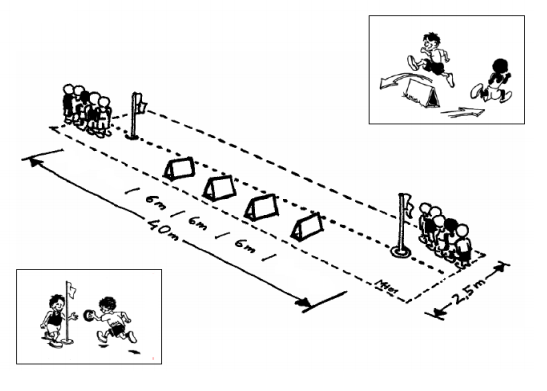 e-mail 	maarja.poldoja@kuressaare.ee AladAlade järjestus selgub pärast registreerimist.KIIRJOOKSU JA TÕKKEJOOKSU PENDELTEATEJOOKSVõistkond on jagatud 2 rühma – üks rühm jookseb tõkkejooksu, teine kiirjooksu.Võistlus toimub pendelteatejooksuna, mõlemad rühmas peavad läbima nii kiir- kui tõkkejooksu lõigu.Teatevahendiks on teaterõngas.VASTUPIDAVUSJOOKS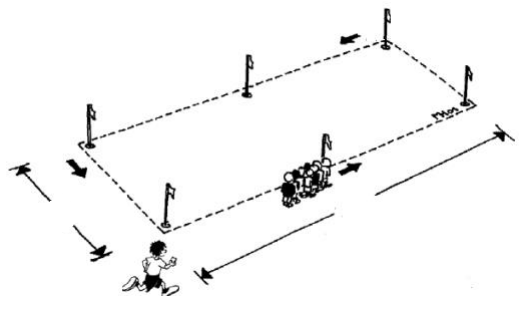 Võistlus on võistkondlik, kestab 5 min.Võistkonnal on oma „kodu“, milles on kaks pesa - üks pesa on tühi ja teises tähised.Korraga jookseb üks võistkonnaliige. Jooksja võtab „pesast“ tähise ja alustab jooksu stardikäskluse peale. Tähisega tuleb läbida üks ring ja tuua „tühja pessa“. Seejärel anda plaks järgmisele, kes võtab uue tähise ja läbib järgmise ringi jnePunkte saab „tühja pessa“ toodud tähiste eest. 1 tähis = 1 punkt.. PALLIVISE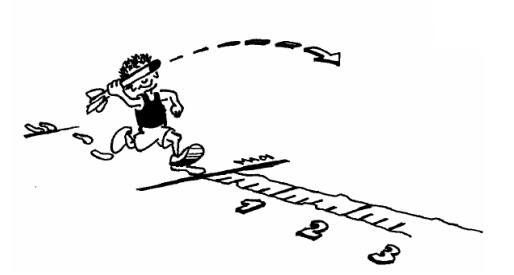 Visatakse tennisepallidega.Viskamiseks võib kasutada 3 sammu hoogu.Igal võistlejal on 2 katset (kirja läheb parem katse).Kõikide võistkonnaliikmete paremate katsete tulemused liidetakse.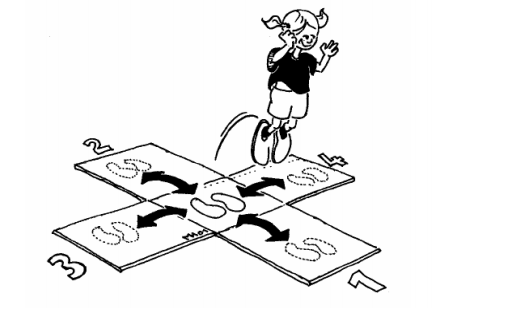 RISTKEKSHüpatakse esimese eksimuseni või kuni 3 täisringini.Tõugata kahelt jalalt, maanduda kahele jalale. Kasutada hüpetel ka käte hoogu.Iga hüppe eest saab 1 punkti (max 24 punkti).Hüpata täpselt numbrite järgi 0 → 1 → 0 → 2 → 0 → 3 → 0 → 4 → 0 → 1 →…Kõikide võistkonnaliikmete tulemused liidetakse.VÕISTKONDLIK KAUGUSHÜPE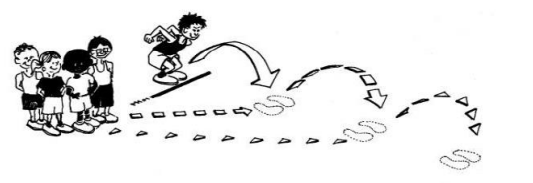 Esimene võistleja alustab hüpet stardijoone tagant. Iga järgnev võistleja alustab hüpet eelmise „jälgede“ tagant. Kahe jalaga tõukega hüppe sooritavad kõik võistkonnaliikmed.Mõõdetakse võistkonnaliikmete poolt sooritatud hüpete kogupikkus.